                                                                                                               ПРОЕКТ 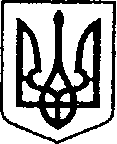 (№ 834 від 10.01.2022 р.)УКРАЇНАЧЕРНІГІВСЬКА ОБЛАСТЬН І Ж И Н С Ь К А    М І С Ь К А    Р А Д А__ сесія VIIІ скликанняР І Ш Е Н Н Явід  ___________ 2022 р.                   м. Ніжин	                        № ___________Відповідно до статей 25, 26, 42, 59, 60, 73 Закону України «Про місцеве самоврядування в Україні», Закону України «Про оренду державного та комунального майна» від 03 жовтня 2019 року № 157-XI, Порядку передачі в оренду державного та комунального майна, затвердженого постановою Кабінету Міністрів України від 03 червня 2020 року № 483 «Деякі питання оренди державного та комунального майна», статті 28 Закону України «Про статус народного депутата України»  № 2810-XII від 21 листопада 1992 р. (зі змінами та доповненнями), Регламентy Ніжинської міської ради Чернігівської області, затвердженого рішенням Ніжинської міської ради від 27 листопада 2020 року № 3-2/2020 (зі змінами), рішення Ніжинської міської ради «Про орендодавця комунального майна Ніжинської міської об’єднаної територіальної громади» №18-66/2020 від 23 січня 2020 року, враховуючи службову записку начальника управління комунального майна та земельних відносин Ніжинської міської ради Чернігівської області Онокало І. А. № 3055 від 10 грудня 2021 р. та Положення про Ніжинський районний територіальний центр комплектування та соціальної підтримки, затвердженого наказом військового комісара Чернігівського обласного територіального центру комплектування та соціальної підтримки № 401 від 23 липня 2021 року, з метою приведення Методики розрахунку орендної плати за майно комунальної власності Ніжинської територіальної громади у відповідність до вимог чинного законодавства України міська рада вирішила:1. Внести зміни до Додатку 4 до Методики розрахунку орендної плати за майно комунальної власності Ніжинської територіальної громади, доповнивши його пунктом 1.13 наступного змісту: п.1.13: «Народним депутатам України для розміщення службового приміщення (громадської приймальні) з розташуванням у ньому постійного робочого місця помічника-консультанта, якщо в інтересах народного депутата України діє уповноважений орган Верховної Ради України».2. Внести зміни до пункту 1.12 Додатку 4 Методики розрахунку орендної плати за майно комунальної власності Ніжинської територіальної громади, виклавши його в такій редакції:п. 1.12: «Ніжинському районному територіальному центру комплектування та соціальної підтримки».3. Начальнику відділу комунального майна Управління комунального майна та земельних відносин Ніжинської міської ради Чернігівської області Федчун Н. О. забезпечити оприлюднення даного рішення на офіційному сайті Ніжинської міської ради протягом п’яти робочих днів після його прийняття.          4. Організацію виконання даного рішення покласти на першого заступника міського голови з питань діяльності виконавчих органів ради Вовченка Ф. І. та начальника управління комунального майна та земельних відносин Ніжинської міської ради Чернігівської області Онокало І. А.         4. Контроль за виконанням даного рішення покласти на постійну комісію міської ради з питань житлово-комунального господарства, комунальної власності, транспорту і зв’язку та енергозбереження (голова комісії – Дегтяренко В. М.). Міський голова			          		                      Олександр КОДОЛА  Подає:Начальник управління комунального майната земельних відносин Ніжинської міської ради	                      Ірина ОНОКАЛОПогоджують:Перший заступник міського голови з питань діяльностівиконавчих органів ради                                                                  Федір ВОВЧЕНКОСекретар Ніжинської міської ради                                                    Юрій ХОМЕНКОНачальник відділуюридично-кадрового забезпечення апарату                                                                            В’ячеслав ЛЕГАвиконавчого комітетуНіжинської міської ради     Головний спеціаліст – юрист відділу бухгалтерськогообліку, звітності та правового забезпечення управліннікомунального майна та земельних відносин Ніжинської міської ради					                  Сергій САВЧЕНКОГолова постійної комісії міськоїради з питань житлово-комунальногогосподарства, комунальної власності, транспорту і зв’язку та енергозбереження	            	Вячеслав ДЕГТЯРЕНКОГолова постійної комісії міської ради з питаньрегламенту, законності, охорони прав і свобод громадян,запобігання корупції, адміністративно-територіальногоустрою, депутатської діяльності та етики                                        Валерій САЛОГУБПояснювальна запискадо проекту рішення: «Про внесення змін до рішення Ніжинської міської ради «Про затвердження Методики розрахунку орендної плати за майно комунальної власності Ніжинської територіальної громади» № 35-8/2021 від 30 березня 2021 року»від «10» січня 2022 р. № 834	Проект рішення: «Про внесення змін до рішення Ніжинської міської ради «Про затвердження Методики розрахунку орендної плати за майно комунальної власності Ніжинської територіальної громади» № 35-8/2021 від 30 березня 2021 року»:1-передбачає приведення Методики розрахунку орендної плати за майно комунальної власності Ніжинської територіальної громади у відповідність до вимог чинного законодавства України;2-підставою для підготовки даного проекту рішення є службова записка начальника управління комунального майна та земельних відносин Ніжинської міської ради Чернігівської області Онокало І. А. № 3055, від 10 грудня 2021 та Положення про Ніжинський районний територіальний центр комплектування та соціальної підтримки, затверджене наказом військового комісара Чернігівського обласного територіального центру комплектування та соціальної підтримки № 401 від 23 липня 2021 року;3-проект рішення проект рішення підготовлений з дотриманням норм Конституції України, відповідно до статей 25, 26, 42, 59, 60, 73 Закону України «Про місцеве самоврядування в Україні», Закону України «Про оренду державного та комунального майна» від 03 жовтня 2019 року № 157-XI, Порядку передачі в оренду державного та комунального майна, затвердженого постановою Кабінету Міністрів України від 03 червня 2020 року № 483 «Деякі питання оренди державного та комунального майна», частини 5 статті 28 Закону України «Про статус народного депутата України»  № 2810-XII від 21 листопада 1992 р. (зі змінами та доповненнями), Регламентy Ніжинської міської ради Чернігівської області, затвердженого рішенням Ніжинської міської ради від 27 листопада 2020 року № 3-2/2020 (зі змінами), рішення Ніжинської міської ради «Про орендодавця комунального майна Ніжинської міської об’єднаної територіальної громади» №18-66/2020 від 23 січня 2020 року;4-таблиця змін, що пропонуються у проекті рішення Ніжинської міської ради ««Про внесення змін до рішення Ніжинської міської ради «Про затвердження Методики розрахунку орендної плати за майно комунальної власності Ніжинської територіальної громади» № 35-8/2021 від 30 березня 2021 року»:5-відповідальний за підготовку проекту рішення – начальник відділу комунального майна управління комунального майна та земельних відносин Ніжинської міської ради Чернігівської області Федчун Н. О.Начальник управління комунального майната земельних відносин Ніжинської міської ради	          Ірина ОНОКАЛОПро внесення змін до рішення Ніжинської міської ради «Про затвердження Методики розрахунку орендної плати за майно комунальної власності Ніжинської територіальної громади» № 35-8/2021 від 30 березня 2021 рокуЧинна редакція:Зміни, що пропонуються:Доповнити Додаток 4 пунктом 1.13 такого змісту «Народним депутатам України для розміщення службового приміщення (громадської приймальні) з розташуванням у ньому постійного робочого місця помічника-консультанта, якщо в інтересах народного депутата України діє уповноважений орган Верховної Ради України»П. 1.12: «Ніжинського об’єднаного міського територіального центру комплектування та соціальної підтримки»П. 1.12: ««Ніжинському районному територіальному центру комплектування та соціальної підтримки».